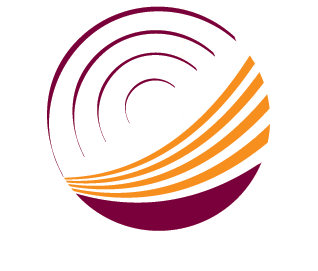 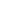 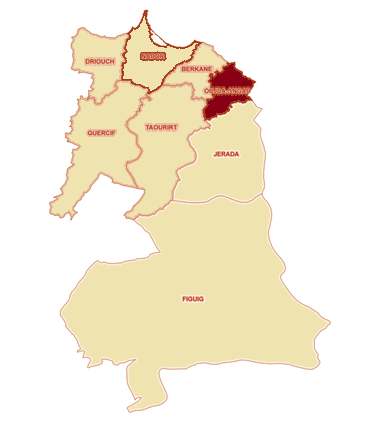 Le recours aux indicateurs démographiques et socio-économiques répondant aux attentes des différents utilisateurs de l’information statistique, exige une connaissance précise de la population, de sa répartition géographique, de sa structure, de son niveau d’instruction, de son activité, de son habitation….A cet effet, de par son exhaustivité, et eu égard aux failles des statistiques de l’état civil, le Recensement Général de la Population et de l’Habitat est considéré comme la principale source de données statistiques permettant de doter les décideurs et les acteurs de données démographiques, économiques et sociales tant au niveau national, régional, provincial qu’au niveau communal. Le Recensement Général de la Population et de l’Habitat 2014 est le sixième recensement réalisé au Maroc depuis son indépendance. L’utilisation de la technologie de la Lecture Automatique des Documents (LAD) pour le traitement des questionnaires a permis de publier la population légale au niveau du pays et ses différentes subdivisions administratives selon ses deux milieux de résidences et ce  dans un délai de trois mois.En outre, le RGPH 2014 a permis également de dégager, dans un temps ultérieur, les différents aspects démographiques et socio-économiques de la population et de quantifier le parc logement selon le type, les équipements et les conditions d’habitat des ménages.Les principaux thèmes présentés par ledit document sont :Les caractéristiques démographiques ;Le niveau d’instruction et de scolarisation de la population ;Les caractéristiques de l’activité économique. La prévalence du handicap ;Les ménages et leurs conditions d’habitation.Par ailleurs, une présentation des définitions des différents indicateurs est insérée à la fin du document.Tableau 01 : Population légale selon les communes de la préfecture01 : Population légale selon les RGPH 2004 et 2014Tableau 02: Population municipale selon le groupe d'âges quinquennal et le sexe Tableau 0 3 : Population municipale selon le groupe d'âges fonctionnel et le sexeTableau 04 : Répartition de la population âgée de 15 ans et plus selon l'état matrimonial et le sexe (%) Tableau 05 : Pourcentage des célibataires âgés de 15 à 29 ans selon le sexe et le groupe d'âges quinquennal (%)Tableau 06: Taux de célibat à 55 ans (%) selon le sexe Tableau 07 : Âge au premier mariage de la population âgée de 15 ans et plus selon le sexeTableau 08 : Taux de fécondité (‰) des femmes en âge de procréation et Indice synthétique de fécondité selon les groupes d'âges quinquennalTableau 09 : Population âgée de 10 ans et plus selon les langues lues et écrites et le sexe Tableau 10 : Taux d'analphabétisme de la population âgée de 10 ans (%) et plus selon le sexe Tableau 11 : Taux d'analphabétisme (%) selon le groupe d'âges et le sexeTableau 12: Taux de scolarisation des enfants âgés de 7 à 12 ans selon le sexe  (%)Tableau 13 : Répartition de la population âgée de 10 ans et plus selon le niveau d'instruction (%)Tableau 14 : Population selon les langues locales utilisées et le sexe Tableau 15 : Répartition de la population active selon le sexe (%) Tableau 16 : Taux net d'activité de la population âgée de 15 ans et plus (%) selon le sexe Tableau 17 : Taux d'activité (%) selon le groupe d'âges quinquennal et le sexeTableau 18 : Répartition de la population active occupée selon la situation dans la profession (%) Tableau 19: Taux de prévalence du handicap selon le sexe (%)Tableau 20 : Ménages selon le type de logement occupé Tableau 21 : Répartition des ménages selon le nombre de pièces occupées (%)Tableau 22 : Taux d'occupation des logements (Nombre moyen de personnes par pièce) Tableau 23 : Répartition des ménages selon l'ancienneté du logement (%) Tableau 24 : Répartition des ménages selon le statut d'occupation de leur logement (%)Tableau 25 : Proportion des ménages disposant des équipements de base (%)Tableau 26 : Répartition des ménages dont le logement n'est pas relié à un réseau public de distribution d'eau courante selon le mode d'approvisionnement en eau (%)Tableau 27: Répartition des ménages dont le logement n'est pas relié à un réseau public de distribution d'électricité selon le mode d'éclairage utilisé (%)Tableau 28 : Répartition des ménages selon le mode d'évacuation des eaux usées (%)Tableau 29: Proportion des ménages dotés de certains équipements domestiques (%)Tableau 30 : Répartition des ménages selon le mode d'évacuation des déchets ménagers (%)I. POPULATION1. POPULATION LEGALEIl s’agit de l’ensemble de la population résidant, à la date de référence du recensement, sur le territoire national et que l’on peut répartir en deux catégories : 
1-1. POPULATION MUNICIPALEIl s’agit de l’ensemble des individus constituants les ménages ordinaires. Il rentre dans cette catégorie l’ensemble des individus apparentés ou non, vivant d’une manière habituelle sous le même toit et ayant en commun des dépenses alimentaires, vestimentaires et autres. On y distingue les ménages sédentaires et les ménages nomades. Font partie également de la catégorie des ménages ordinaires, les personnes sans-abris ou sans domicile fixe rattachées à un district créé fictivement à cet effet.1-2. LA POPULATION COMPTEE A PARTLa population dite comptée à part est constituée de l’ensemble des personnes qui, pour des raisons de travail, de santé ou pour des besoins d’éducation et autres, sont obligées de vivre en communauté:
  militaires, gendarmes et forces auxiliaires logés dans les casernes, quartiers, camps ou assimilés;  personnes en traitement pour plus de 6 mois dans les établissements hospitaliers;  détenus dans les établissements pénitentiaires;  pensionnaires des maisons d’éducation surveillée;  personnes recueillies dans les maisons de bienfaisance, les hospices et les asiles;  élèves et étudiants internes à la date de référence du recensement dans tout établissement d’enseignement public ou privé;  ouvriers logés dans les baraquements de chantiers temporaires des travaux publics et n’ayant pas d’autres domiciles habituels.II. CARACTERISTIQUES DEMOGRAPHIQUES1. INDICE SYNTHETIQUE DE FECONDITEC’est le nombre moyen d’enfants nés vivants d’une femme pendant sa vie de procréation normale en se conformant aux taux de fécondité par groupe d’âges pendant l’année de référence. Cet indice représente le niveau de la fécondité du moment.2. PARITE MOYENNE DES FEMMES AGEES DE 45-49 ANSCet indicateur qui exprime la progéniture finale est le nombre moyen d’enfants nés vivants d’une femme âgée de 45 à 49 ans pendant toute sa vie de procréation.3. TAUX DE FECONDITEOn peut le calculer par âge ou pour telle ou telle tranche d’âge afin d’effectuer des comparaisons dans le temps ou pour noter les différences de comportement en matière de fécondité à des âges différents durant la période de procréation (15-49 ans) en ne retenant que les naissances intervenues dans un groupe d'une ou plusieurs générations à une année donnée au numérateur et l'effectif total moyen des générations féminines concernées au dénominateur. 3. TAUX DE CELIBAT DEFINITIFLa proportion des personnes encore célibataires à l’âge de 55 ans.4. AGE MOYEN AU PREMIER MARIAGEL’âge moyen au premier mariage est l’âge moyen d’entrée en première union légitime.III. EDUCATION ET ALPHABETISATION1. TAUX DE SCOLARISATION DES ENFANTS AGES DE 7 ANS A 12 ANSIl s’agit du rapport des enfants âgés de 7 ans à 12 ans ayant été scolarisés au cours de l’année scolaire 2013-2014 par rapport à l’ensemble de la population du même âge.2. TAUX D’ANALPHABETISME DE LA POPULATION AGEE DE 10 ANS ET PLUSC’est le rapport de la population âgée de 10 ans et plus incapable de lire et d’écrire à la population totale du même âge.IV. ACTIVITE ET EMPLOIPOPULATION ACTIVE:La population active est composée de toutes personnes faisant partie de la main d'œuvre disponible pour la production des biens et services, exerçant un travail productif dans une branche d'activité économique ou à la recherche d'un emploi.2. TAUX NET D’ACTIVITELe taux net d’activité est le rapport de la population active (actifs occupés et chômeurs) âgée de 15 ans et plus à la population totale du même âge.3.	CHÖMEUR :Le chômeur est toute personne âgée de 15 ans et plus, qui n'a pas une activité professionnelle et qui est à la recherche d'un emploi. 4. POPULATION ACTIVE OCCUPEE :La population active occupée comprend toutes les personnes, âgées de 7 ans et plus, participant à la production de biens et services pendant une brève période de référence spécifiée (au moins une heure dans selon le RGPH 2014). Elle comprend également toutes les personnes pourvues normalement d'un emploi, mais absentes de leur travail pour un empêchement temporaire. Il s'agit d'un concept large qui englobe tous les types d'emplois, y compris le travail occasionnel, le travail à temps partiel et toutes les formes d'emplois irréguliers. V. CONDITIONS D’HABITAT DES MENAGES1. TAUX D’OCCUPATION DES LOGEMENTSLe taux d’occupation des logements, aussi appelé le nombre moyen d’individus par pièce, est défini par le rapport entre le nombre d’habitants et le nombre de pièces occupées pour une entité géographique donnée.20042004200420042 0142 0142 0142 014TAAM en (%)Taille Moyenne des ménagesTaille Moyenne des ménagesPréfecture et CommunesMarocainsEtrangersPopulationMénagesMarocainsEtrangersPopulationMénagesTAAM en (%)Taille Moyenne des ménagesTaille Moyenne des ménagesPréfecture et CommunesMarocainsEtrangersPopulationMénagesMarocainsEtrangersPopulationMénages04-14RGPH2004RGPH2014Préfecture de Oujda-Angad474 1702 930477 10095 414549 2802 487551 767124 5081,465,04,4Bni Drar (Mun.)8 862578 9191 64810 8983610 9342 2682,065,44,8Naima (Mun.)1 15101 1512181 08801 088233-0,565,34,7Oujda (Mun.)398 0382 700400 73882 128491 9312 321494 252113 0202,124,94,4Ahl Angad16 38111316 4942 89714 08211414 1962 937-1,495,74,8Ain Sfa5 07755 0828374 48914 490880-1,236,15,1Bni Khaled7 074307 1041 2316 731146 7451 367-0,525,84,9Bsara1 92111 9223171 42801 428287-2,936,15,0Isly23 8722423 8964 2626 70916 7101 204-11,935,65,6Mestferki4 83204 8327974 37804 378866-0,986,15,1Sidi Boulenouar3 52603 5265163 45203 452628-0,216,85,5Sidi Moussa Lemhaya3 43603 4365634 09404 0948181,776,15,020042014Population1649414196Marocains1638114082Etrangers113114Taux d’accroissement annuel moyen (2014/2004) (%)*-1,49Poids Démographique/préfecture (%)  3,462,57Ménages28972937Tailles moyenne des ménages5,74,8Groupe d'âges quinquennalEffectifEffectifEffectifFréquence (%)Fréquence (%)Fréquence (%)Groupe d'âges quinquennalMasculinFémininEnsembleMasculinFémininEnsemble0-4 ans8477481 5956,05,311,25-9 ans6846161 3004,84,39,210-14 ans5895851 1744,14,18,315-19 ans6155781 1934,34,18,420-24 ans6325891 2214,54,18,625-29 ans6105591 1694,33,98,230-34 ans6495611 2104,64,08,535-39 ans5295321 0613,73,77,540-44 ans5164339493,63,16,745-49 ans4183868042,92,75,750-54 ans3643326962,62,34,955-59 ans3052395442,11,73,860-64 ans2312004311,61,43,065-69 ans1101242340,80,91,670-74 ans1061142200,70,81,575 ans et plus2131823951,51,32,8Non déclaré0000,00,00,0Ensemble7 4186 77814 19652,347,7100,0Groupe d'âges fonctionnelEffectifEffectifEffectifFréquence (%)Fréquence (%)Fréquence (%)Groupe d'âges fonctionnelMasculinFémininEnsembleMasculinFémininEnsemble5-6 ans3172725892,21,94,17-12 ans7286901 4185,14,910,013-15 ans3433526952,42,54,916-18 ans3913537442,82,55,219-25 ans8488271 6756,05,811,826-29 ans5034339363,53,16,6État matrimonialMasculinFémininEnsembleCélibataire41,527,334,8Marié57,363,860,4Divorcé0,51,51,0Veuf0,67,33,8Ensemble100,0100,0100,015-19 ans20-24 ans25-29 ansMasculin99,593,468,0Féminin83,739,924,5Ensemble91,967,647,2Taux de célibat à 55 ans (%)Masculin2,5Féminin8,6Ensemble5,3SexeAPMMasculin32,7Féminin24,7Ensemble29,0Groupe d'âges quinquennal(‰)15-19 ans31,120-24 ans130,725-29 ans112,730-34 ans92,735-39 ans86,540-44 ans34,645-49 ans5,2ISF (enfants / femme)2,5Parité moyenne à 45-49 ans (Enfant/Femme)3,2Langues lues et écritesMasculinMasculinFémininFémininEnsembleEnsembleLangues lues et écritesEffectif%Effectif%Effectif%Néant1 95033,12 94354,44 89343,3Arabe seule1 81430,81 17721,72 99126,5Arabe et Français1 83631,21 09320,22 92925,9Arabe, Français et Autre langue2283,91723,24003,5Arabe et Autre(s) langue(s) sauf Français270,5160,3430,4Autre(s) langue(s)180,370,1250,2Non déclaré140,260,1200,2Ensemble5 887100,05 414100,011 301100,0Taux d'analphabétisme de la population âgée de 10 ans  (%)Masculin33,1Féminin54,4Ensemble43,3Groupe d'âgesMasculinFémininEnsemble10-14 ans4,95,65,315-24 ans10,220,715,325-34 ans27,448,937,535-49 ans41,575,257,750 ans et plus63,492,777,2Ensemble33,154,443,3MasculinFémininEnsembleTaux de scolarisation des enfants âgés de 7 à 12 ans (%)92.287.489.8Niveau d'étude(%)Néant42,4Préscolaire0,8Primaire34,9Secondaire Collégial15,1Secondaire Qualifiant5,2Supérieur1,6Ensemble100,0Langues locales utiliséesMasculinMasculinFémininFémininEnsembleEnsembleLangues locales utiliséesEffectif%Effectif%Effectif%Néant590,8160,2750,5Darija seule7 02494,76 42694,813 45094,7Darija et Amazigh 2283,12183,24463,1Amazigh seule60,190,1150,1Non déclaré1011,41091,62101,5Ensemble7 418100,06 778100,014 196100,0MasculinFémininEnsemblePopulation active  (%)92,87,2100,0MasculinFémininEnsembleTaux net d'activité84,17,147,4Groupe d'âgesMasculinFémininEnsemble15-19 ans57,711,935,520-24 ans86,611,450,325-29 ans96,27,753,930-34 ans97,15,954,835-39 ans95,76,050,740-44 ans96,95,855,345-49 ans95,97,053,250-54 ans95,13,351,355-59 ans86,25,950,960 ans et plus48,63,426,7Situation dans la profession(%)Employeur1,4Indépendant41,4Salarié48,7Aide familiale5,7Apprenti1,0Autre1,8Ensemble100,0MasculinFémininEnsembleTaux de prévalence du handicap4.84.14.5Type de logementEffectif des ménagesVilla, étage de villa41Appartement3Maison marocaine traditionnelle488Maison marocaine moderne552Bidonville, sommaire21Logement rural1 791Autre34Ensemble2 930Nombre de pièces(%)1 pièce20,92 pièces33,13 pièces28,74 pièces11,95 pièces3,26 pièces1,17 pièces0,48 pièces et plus0,7Ensemble100,0Taux d'occupation des logementsAhl Angad1,9Âge du logement%Moins de 10 ans18.810 à moins de 20 ans16.520 à moins 50 ans28.950 ans et plus35.8Ensemble100,0Statut d'occupation(%)Propriétaire/Copropriétaire68,2Accédant à la propriété3,4Locataire1,6Logement de fonction3,2Logement gratuit22,1Autre1,5Ensemble100,0Équipement de base(%)Cuisine96,2W.-C.80,3Bain moderne/Douche14,1Bain local22,7Électricité92,4Eau courante30,2Mode d'approvisionnement en eau(%)Fontaine, puits, matfia ou point d eau équipé74,2Vendeur d eau potable0,2Puits ou matfia non équipés14,7Source, oued ou ruisseau4,2Autre6,7Ensemble100,0Mode d'éclairage(%)Gaz (butane)41,5Kandyle ou bougie38,8Energie solaire2,7Groupe électrogène4,0Autre12,9Ensemble100,0Mode d'évacuation des eaux usées(%)Réseau public7,2Fosse septique31,0Puits perdu39,0Dans la nature21,9Autre0,9Ensemble100,0Equipement domestique(%)Télévision89,7Radio33,7Téléphone portable92,3Parabole68,1Mode d'évacuation des déchets ménagers(%)Poubelle de la commune7,7Camion commun ou privé1,1Dans la nature89,2Autre2,0Ensemble100,0